Sähköinen allekirjoitus pedagogisissa asiakirjoissa ja opiskelijakohtaisissa muistioissaValmis asiakirja allekirjoitetaan sähköisesti.Valitse allekirjoitettavan pedagogisen asiakirjan tai muistion sivun yläreunasta allekirjoituskutsu -> valitse se pedagoginen asiakirja tai opiskelijakohtainen muistio, joka on allekirjoitettava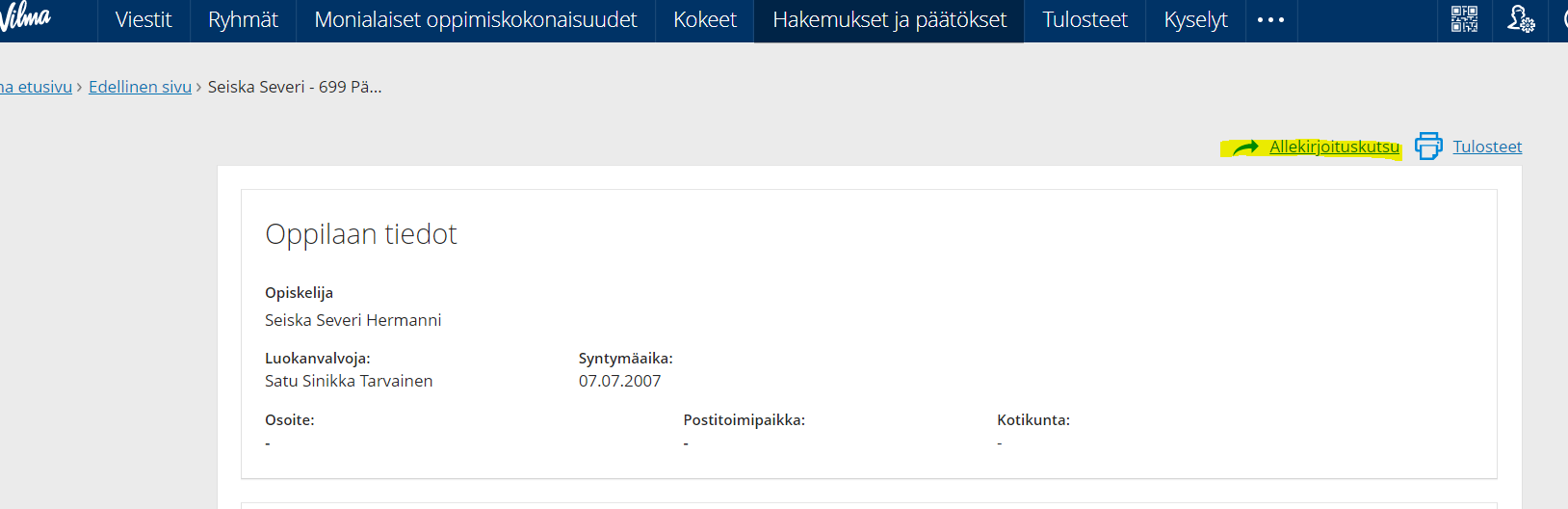 Tarkista päätöksen tiedot ja anna asiakirjalle nimi esim. Pedagoginen selvitys, Lisää allekirjoittajan/allekirjoittajien sähköpostiosoitteet ja klikkaa ”lähetä allekirjoitettavaksi”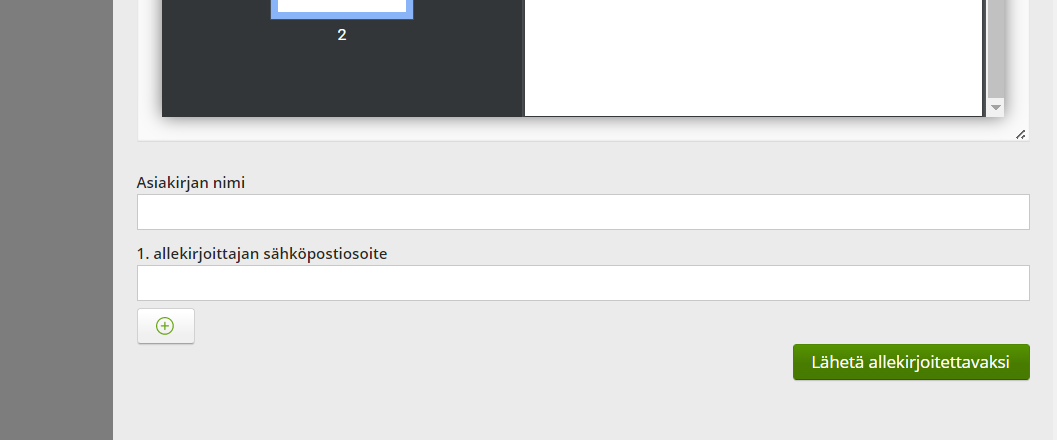 Saat antamaasi sähköpostiin allekirjoituspyynnön (Visma Sign) (tässä voi kestää pieni hetki)Avaa sähköposti ja kopioi viestissä lukeva salasana ja klikkaa ”siirry allekirjoittamaan” 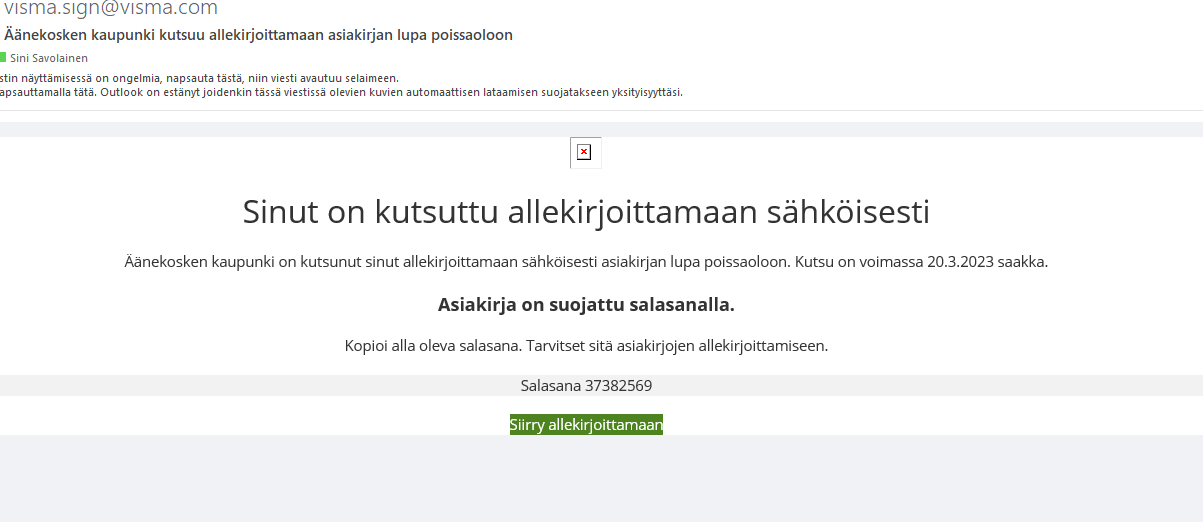 Kirjoita salasana avautuvaan kenttään ja klikkaa ”avaa asiakirja”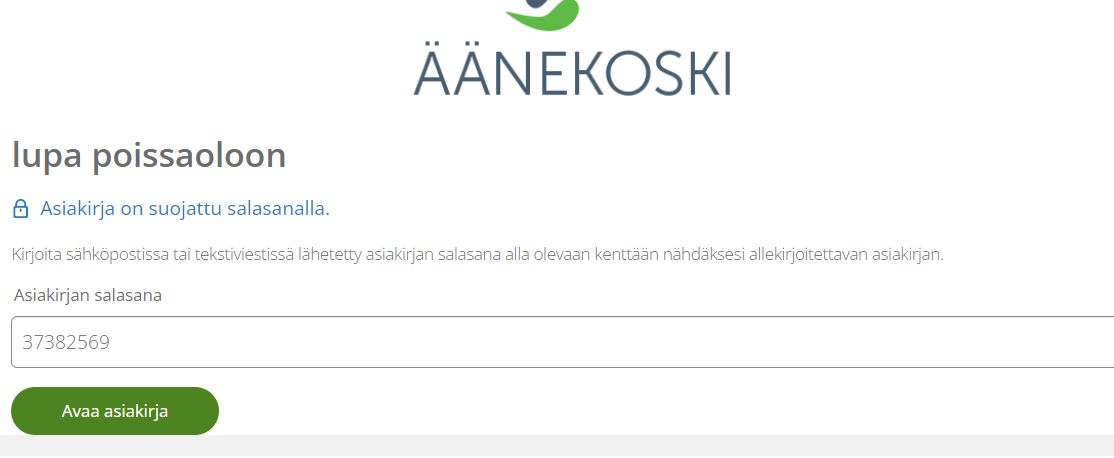 Tarkasta asiakirja ja klikkaa sitten ”siirry tunnistautumaan”. Tunnistautuminen tapahtuu vahvan tunnistautumisen kautta mobiilivarmenteella tai pankkitunnuksilla. 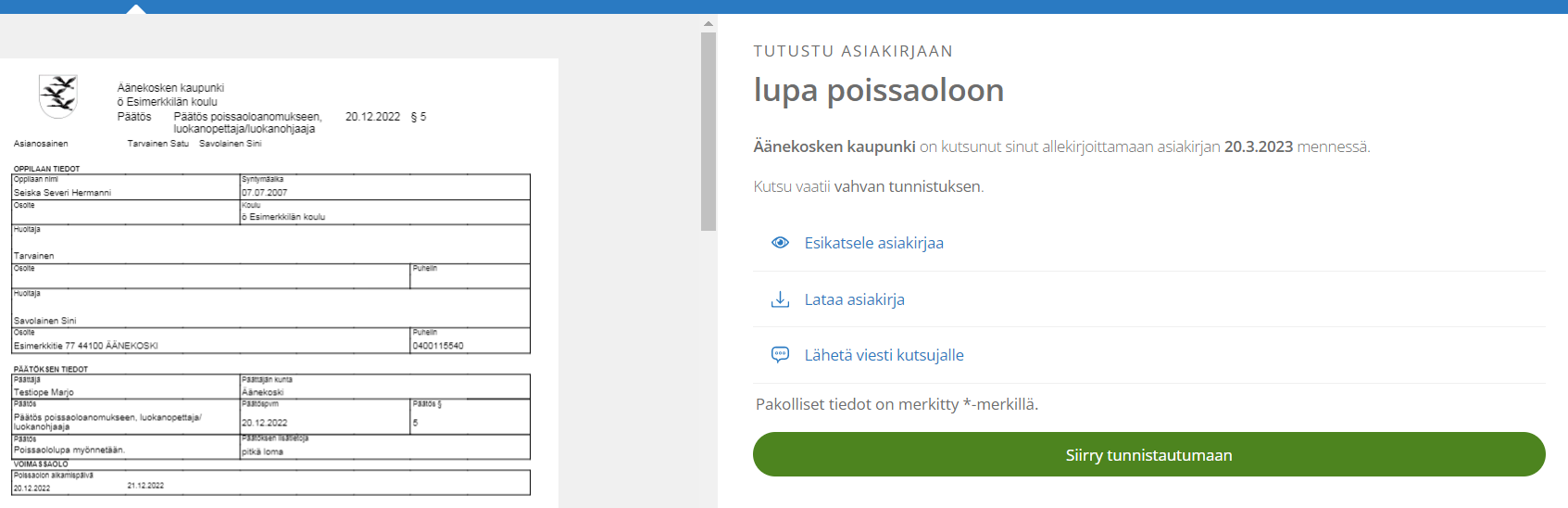 Tunnistautumisen jälkeen kilkkaa ”allekirjoita asiakirja”. 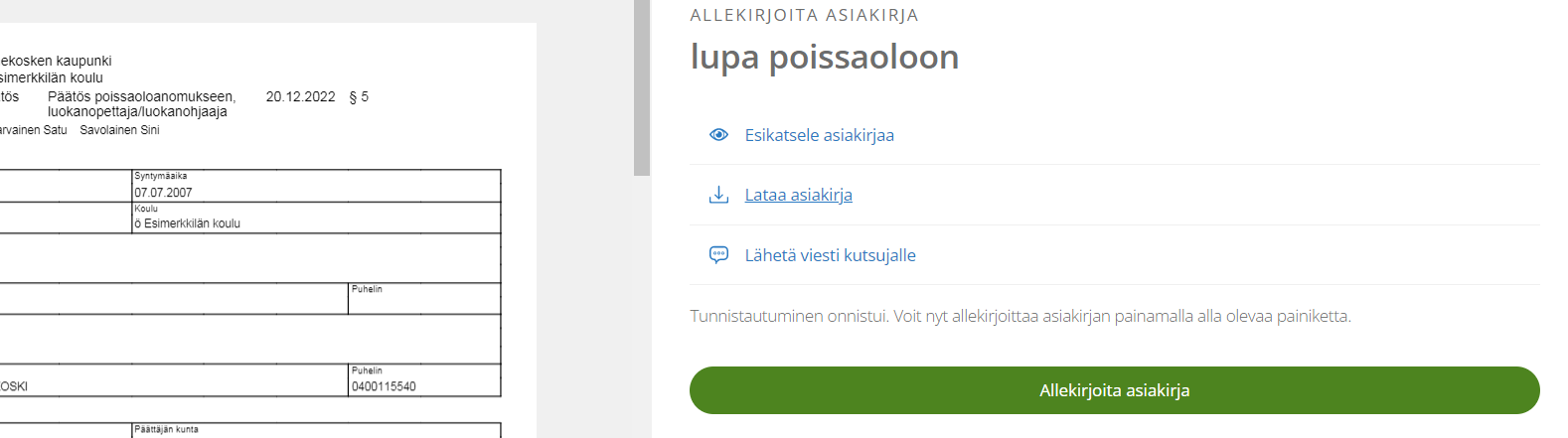 Kun asiakirja on allekirjoitettu voit ladata sen itsellesi. Muista arkistoida päätöksen paperiversio koulun lähiarkistoon. Pedagoginen selvitys lähetetään opetuksen ja kasvatuksen palvelukoordinaattorille opetustoimistoon. Klikkaa lopuksi ”sulje allekirjoitusprosessi”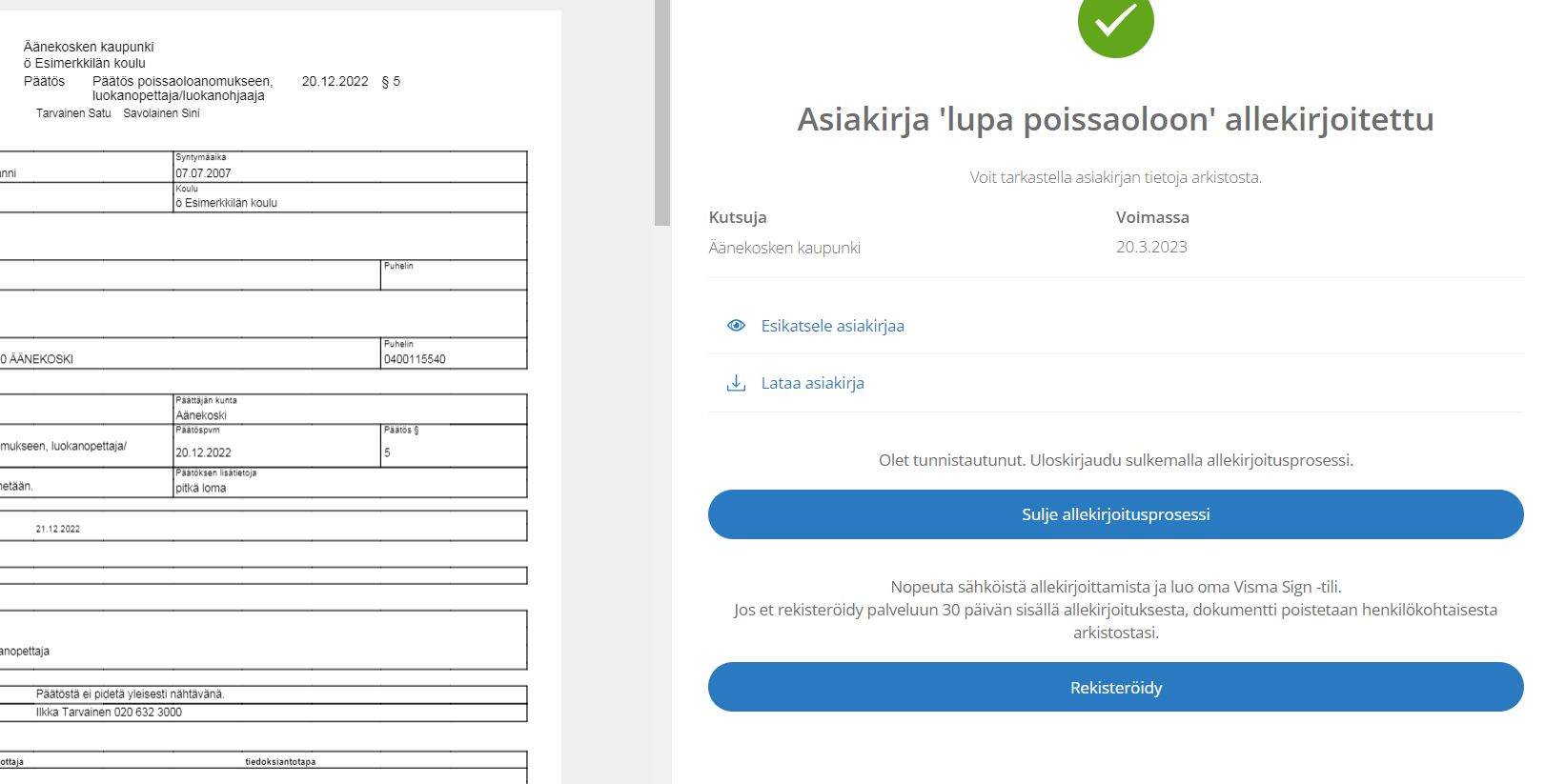 Asiakirja on nyt nähtävillä huoltajalla Wilmassa. 